Утверждаю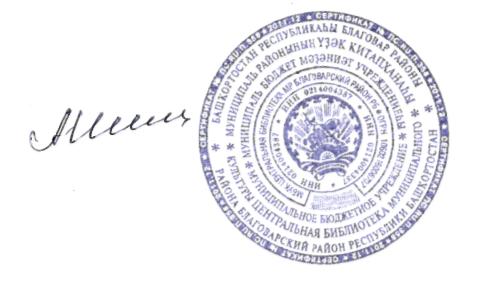 Директор МБУК Центральная модельная библиотека ______________________Шиль А. Ф.ПЛАНмероприятий МБУК Центральная модельная библиотека и сельских библиотек филиалов на ноябрь месяц 2020 годаЗаведующая методическим отделом:                                     Токбулатова И.Ф.№Форма и название мероприятияДата и время проведенияАудиторияМесто проведенияОтветственныйПримечание1Праздник «В гостях у Маршака»02.1116.00Для детейБлаговарская модельная СБЗарипова М.З.онлайн2Цикл мероприятий ко дню народного единства «Единство в нас»03.1118.00Для всех пользователейВсе библиотекиБиблиотекарионлайн3Участие во всероссийской акции «Ночь искусств»03.1118.00Для всех пользователейВсе библиотекиБиблиотекарионлайн4Беседа «Мудрый писатель на все времена» ко дню рождения И. Тургенева09.1115.00Для всех пользователейЦентральная библиотекаФайзуллина К.Р.онлайн5Круглый стол «Взаимодействие библиотеки с муниципальными учреждениями»10.1111.00Для всех пользователейЦентральная библиотекаТокбулатова И.Ф.онлайн6Час истории «В сражениях и буднях Великой войны»11.1116.00Для детей и юношестваШарлыковская модельная СБМуфарахова А.А.онлайн7Информационный час «Мир добрыми глазами», посвящённый всемирному дню слепых людей.12.1114.00Для всех пользователейКучербаевская СБРизванова И.М.онлайн8Межрегиональный конкурс «Жди меня и я вернусь…», к 105 летию со дня рождения К. Симонова15-28.11Для всех пользователейЦентральная библиотекаНасретдинова С.А.онлайн9Час толерантности «Мы выбираем толерантность»16.1116.00Для всех пользователейТановская модельная СБИсламова С.М.онлайн10Профмикс «Информация. Уверенность. Успех»17.1116.00Для старшеклассниковЦентральная библиотекаЯкупова Э.И.онлайн11Виртуальная книжная выставка«Открой мои книги…», посвященная поэту А. Блоку23.11Для всех пользователейКаргалинская СБЕникеева З.Р.онлайн12«Язмыш биргэн сэлэт», вечер-презентация к выходу в свет сборника стихотворений поэтессы Фаниры Ибрагимовой.27.1115.00Для всех пользователейЯмакаевская модельная СБКарачурин А.А.онлайн13Цикл мероприятий ко дню матери «Слово о матери»27.11Для всех пользователейВсе библиотекиБиблиотекарионлайн